UWAGA MONITORING WIZYJNY !Informujemy, że na terenie Powiatowego Zespołu Szkół Ponadgimnazjalnych nr 1 im.  M. Kopernika z siedzibą w Środzie Śląskiej ul. Wrocławska 12 funkcjonuje system monitoringu wizyjnego.Nagrania z monitoringu, które umożliwiają identyfikację tożsamości nagranych osób stanowią dane osobowe podlegające ochronie określonej w ustawie o ochronie danych osobowych z dnia 10 maja  2018r.Wchodząc na teren obiektu Powiatowego Zespołu Szkół Ponadgimnazjalnych nr 1 im. M. Kopernika wyraża Pani/Pan zgodę na przetwarzanie danych osobowych.Zgodnie z obowiązującymi przepisami prawa w zakresie ochrony danych osobowych (art. 111 Ustawy o ochronie danych osobowych z dnia 10 maja 2018r.) informujemy, iż:1) Administratorem danych osobowych użytkowników obiektu pozyskanych w związku  z funkcjonowaniem monitoringu wizyjnego jest Powiatowy Zespół Szkół Ponadgimnazjalnych  nr 1 im. M. Kopernika z siedzibą w Środzie Śląskiej ul. Wrocławskiej 122) Pani/Pan dane osobowe przetwarzane będą jedynie w celu w jakim zostały zebrane na podstawie udzielonej dobrowolnej zgody3) Odbiorcą Pani/Pan danych osobowych w zakresie udzielonej zgody będą osoby zatrudnione w Powiatowym Zespole Szkół Ponadgimnazjalnych nr 1 im. M. Kopernika i przetwarzanie danych osobowych odbywać się będzie w związku z zasadami bezpieczeństwa na terenie Powiatowego Zespołu Szkół Ponadgimnazjalnych nr 1 im. M. Kopernika.4) Pani/Pana dane osobowe powierzone zostaną firmie administrującej monitoringiem.5) Pani/Pana dane osobowe nie będą przekazywane do Państwa Trzeciego / organizacji międzynarodowej.6) Pani/Pana dane osobowe będą przechowywane do czasu upływu okresu archiwizacji tj. 90 dni.7) Posiada Pani/Pan prawo dostępu do treści swoich danych osobowych oraz prawo ich sprostowania, usunięcia, ograniczenia przetwarzania, prawo do przenoszenia danych, prawo wniesienia sprzeciwu, prawo do cofnięcia zgody w dowolnym momencie, bez wpływu na zgodność z prawem przetwarzania (jeżeli przetwarzanie odbywa się na podstawie zgody), którego dokonano na podstawie zgody przed jej cofnięciem.8) Posiada Pani/Pan prawo wniesienia skargi do PUODO (Prezesa Urzędu Ochrony Danych Osobowych), gdy uznaj Pani/Pan, iż przetwarzanie Pani/Pana danych osobowych narusza przepisy ogólnego rozporządzenia o ochronie danych osobowych z dnia 27.04.2016 r.9) Podanie Pani/Pana danych osobowych jest dobrowolne. W przypadku nie wyrażenia zgody i nie podania danych osobowych, wejście na teren Powiatowego Zespołu Szkół Ponadgimnazjalnych nr 1 im. M. Kopernika nie będzie możliwe.10) Pani/Pana dane osobowe nie będą przetwarzane w sposób zautomatyzowany w systemach informatycznych Powiatowego Zespołu Szkół Ponadgimnazjalnych nr 1 im. M. Kopernika11) W przypadku stwierdzenia nieuprawnionego zbierania / przetwarzania danych lub innych sytuacji wskazujących na nieprawidłowości, zdarzenie takie należy zgłosić do Inspektora Ochrony Danych Osobowych w Powiatowym Zespole Szkół Ponadgimnazjalnych nr 1 im. M. Kopernika za pośrednictwem poczty e-mail: specrodo@wp.pl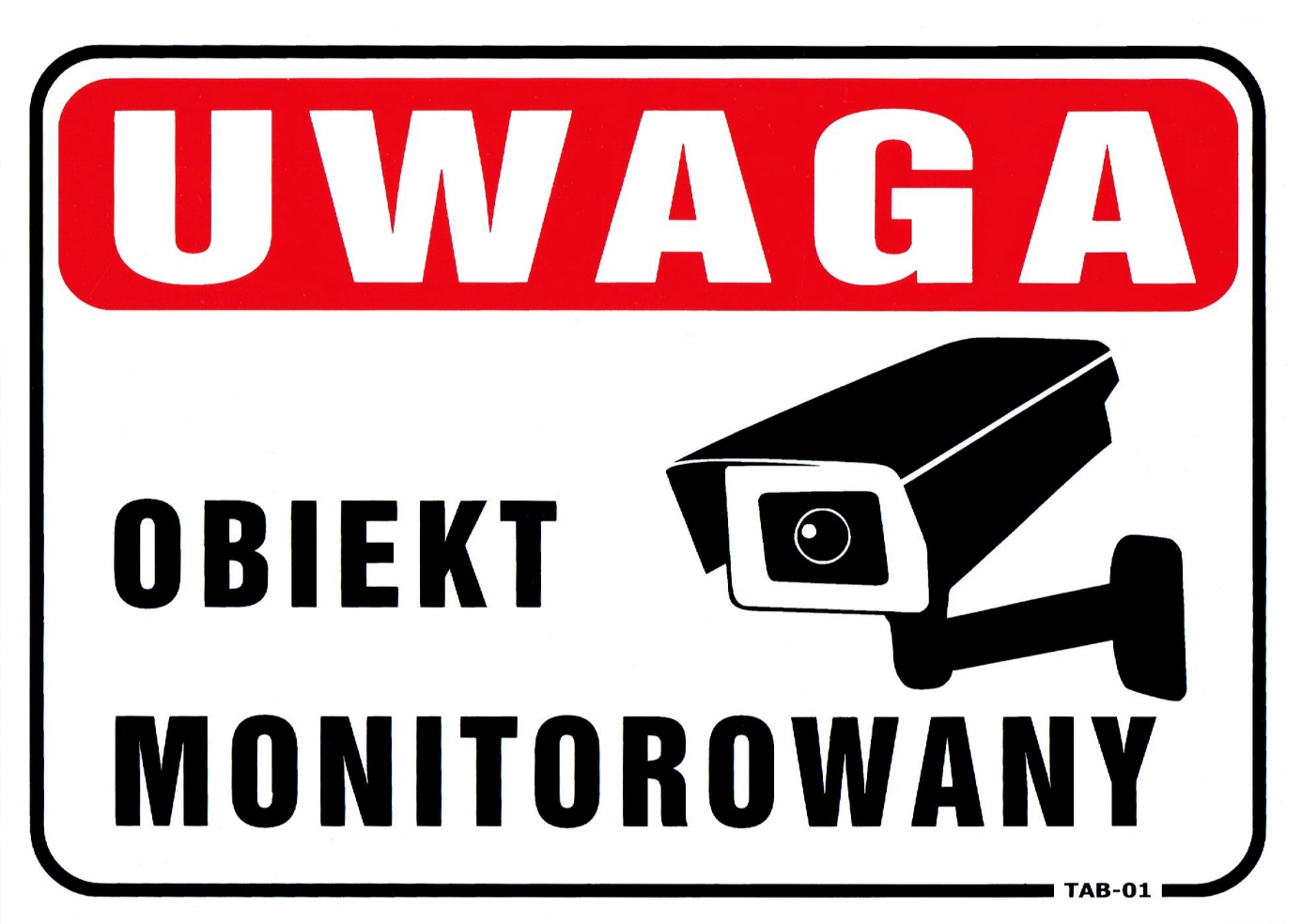 